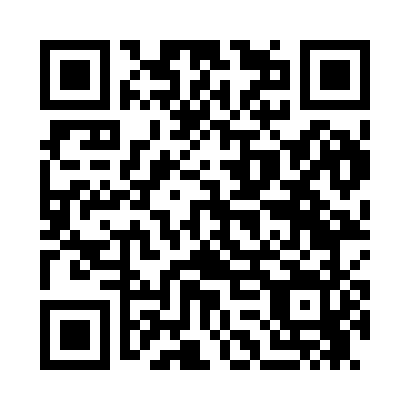 Prayer times for Mills Springs, Montana, USAMon 1 Jul 2024 - Wed 31 Jul 2024High Latitude Method: Angle Based RulePrayer Calculation Method: Islamic Society of North AmericaAsar Calculation Method: ShafiPrayer times provided by https://www.salahtimes.comDateDayFajrSunriseDhuhrAsrMaghribIsha1Mon3:435:411:446:019:4711:462Tue3:435:421:446:019:4711:463Wed3:435:421:456:019:4711:464Thu3:445:431:456:019:4611:455Fri3:445:441:456:019:4611:456Sat3:455:451:456:019:4511:457Sun3:455:461:456:019:4511:458Mon3:465:471:456:019:4411:459Tue3:465:471:466:019:4311:4410Wed3:475:481:466:019:4311:4411Thu3:475:491:466:009:4211:4412Fri3:485:501:466:009:4111:4313Sat3:495:511:466:009:4011:4314Sun3:495:521:466:009:4011:4315Mon3:505:531:466:009:3911:4216Tue3:505:551:465:599:3811:4217Wed3:515:561:465:599:3711:4118Thu3:525:571:475:599:3611:4119Fri3:525:581:475:589:3511:4020Sat3:545:591:475:589:3411:3821Sun3:566:001:475:589:3311:3622Mon3:596:021:475:579:3111:3423Tue4:016:031:475:579:3011:3224Wed4:036:041:475:579:2911:2925Thu4:056:051:475:569:2811:2726Fri4:076:071:475:569:2611:2527Sat4:106:081:475:559:2511:2328Sun4:126:091:475:559:2411:2029Mon4:146:101:475:549:2211:1830Tue4:166:121:475:539:2111:1631Wed4:196:131:475:539:1911:13